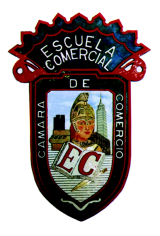 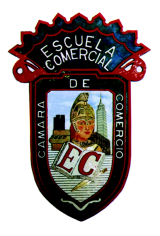 Grupo: 43A -53AOBJETIVO: Que el alumno aprenda las diferentes formas de trabajar con el texto en una presentación de Power Point, a través del trabajo con diapositivas.INSTRUCCIONES: El alumno leerá, realizara y copiara las preguntas que se le presentan dentro del Testing Program, dentro de la clase, se calificaran todas las practicas una vez que tengas resueltas.CONTENIDO TEORICO: Antes de insertar texto en una diapositiva es conveniente seleccionar un patrón adecuado al contenido que vayamos a introducir, por eso es conveniente que antes seleccionemos uno de los diseños que PowerPoint nos ofrece para facilitarnos la tarea. Añadir texto nuevoEs posible que con los textos de esquema que incorporan las plantillas de PowerPoint no sea suficiente, por lo que tendrás que insertar nuevos cuadros de texto para añadir más contenido a la diapositiva.Para añadir un nuevo cuadro de texto haz clic en el botón Cuadro de texto del grupo Texto que se encuentra en la pestaña Insertar.Insertar > TextoVerás como el cursor toma este aspecto . Haz clic con el botón izquierdo del ratón donde quieras insertar el nuevo cuadro de texto; manteniéndolo pulsado, arrástralo para definir el tamaño del cuadro de texto y suéltalo cuando tengas el tamaño deseado. Dentro del cuadro tendrás el punto de inserción que te indica que puedes empezar a escribir el texto.Introduce el texto.Una vez hayas terminado de insertar el texto haz clic en otra parte de la diapositiva o pulsa dos veces ESC.Los temas que se verán esta semana son:TRABAJAR CON TEXTOAlinear textoCopiar formato de textoCopiar o mover textoCrear listas con viñetas o listas numeradasCambiar lista con viñetas por lista numeradaCambiar el espaciado de caracteres e interlineado del textoTAREA: Leer el texto “Diseño de Sistemas” hasta la pagina 5 y contestar las primeras 20 preguntas del cuestionario. Para entregar el jueves 15 de febrero.Imprimirás la hoja de tarea y del caso práctico, le colocaras un pie de página con los siguientes datos:Nombre del alumno:Grupo:Profesor:Fecha: y lo entregaras para firmar el día 15 de febrero, como parte de la evaluación continua.TEMA: 4º. Examen de Testing Program. Power PointSubtema: Trabajar con texto.Clases: 4 horas semanales          Fecha:  Del 12 al 16 de Feb.